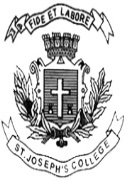 ST. JOSEPH’S COLLEGE (AUTONOMOUS), BENGALURU-27B.A. (JIP) - III SEMESTERPUBLIC POLICYEND SEMESTER EXAMINATION: October 2021(Examination conducted in March, 2022)PP 319 – Introduction to Public Policy and Governance            Time 2 ½ hrs                                                                                    Maximum Marks: 70THIS PAGE CONTAINS ONE PRINTED SIDE WITH THREE PARTSSection A                I Answer any four of the following questions in about 60 words each.                 (4X4=16)What is Process Approach?What is Harold Laswell’s concept of policy science? What is Rule of Law?Differentiate between government and governance.  What are the main features of population policy in India? Section B           II Answer any Three of the following questions in about 150 words each              (3X8=24)Critically examine the Participatory Approach in Public Policy. Explain the concept of Development proposed by Amartya Sen. Explain the impact of social audit in enhancing the efficiency of governance. What is Good Governance? Explain its features.Section C              III Answer any Two of the following questions in about 250 words each               (2X15=30)Critically examine the Optimality and improvement concept of Vilfredo Pareto What is E-Governance? Explain its importance in the backdrop of SAKALA  and BHOOMI.Explain India’s education policy with specific reference to National Education Policy (2020).Discuss the features of New Institutionalism theory of governance.  